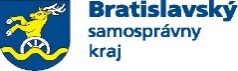 Žiadosť fyzickej osoby o zápis Služby na podporu zosúlaďovania rodinného života a pracovného života formou starostlivosti o dieťa v detskej skupine do Registra sociálnych služiebv čase pretrvávajúcej mimoriadnej situácie, núdzového stavu alebo výnimočného stavu vyhláseného v súvislosti s hromadným prílevom cudzincov na územie SR spôsobeným ozbrojeným konfliktom na území Ukrajinyv zmysle zákona č. 448/2008 Z. z. o sociálnych službách a  o zmene  a doplnení  zákona č. 455/1991 Zb. o živnostenskom podnikaní (živnostenský zákon) v znení neskorších predpisov*  nehodiace sa prečiarknite** k žiadosti je potrebné priložiť doklad preukazujúci oprávnenie na pobyt V ......................................, dňa  .........................   ----------------------------------------								       Podpis oprávnenej osobyPri podávaní žiadosti o zápis do Registra sociálnych služieb (ďalej „register“) a zápise do registra prichádza k spracúvaniu osobných údajov prevádzkovateľom, ktorým je Bratislavský samosprávny kraj, Sabinovská 16, P.O. Box 106, 820 05 BRATISLAVA, IČO: 360 636 06.Osobné údaje sú spracované v súlade s NARIADENÍM EURÓPSKEHO PARLAMENTU A RADY (EÚ) 2016/679 z 27. apríla 2016 o ochrane fyzických osôb pri spracúvaní osobných údajov a o voľnom pohybe takýchto údajov, ktorým sa zrušuje smernica 95/46/ES (ďalej len „Nariadenie“) resp. zákona    č. 18/2018 Z. z. o ochrane fyzických osôb pri spracúvaní osobných údajov a o voľnom pohybe takýchto údajov, na základe čl.6, ods. 1. písm. c) Nariadenia.Údaje budú uchovávané po dobu stanovenú zákonom v archívoch a registratúrach a po uplynutí príslušných lehôt budú zlikvidované. Dotknutá osoba má právo na prístup k údajom, právo na opravu, právo na vymazanie (právo „na zabudnutie“), právo na obmedzenie spracúvania, právo na prenosnosť údajov, právo namietať, ako aj právo podať sťažnosť dozornému orgánu. Predmetné práva si dotknutá osoba môže uplatniť písomne doručením žiadosti na adresu: Bratislavský samosprávny kraj, Sabinovská 16, P.O. Box 106, 820 05 BRATISLAVA, osobne do podateľne alebo elektronicky na e-mail zodpovednaosobagdpr@region-bsk.sk, alebo dozornému orgánu Úradu na ochranu osobných údajov Slovenskej republiky, so sídlom Hraničná́ 12, 820 07 Bratislava, Slovenská republika, e-mail: statny.dozor@pdp.gov.sk. Podrobnejšie informácie k Vašim právam a našim povinnostiam nájdete na stránkach Bratislavského samosprávneho kraja - GDPR - Bratislavskykraj.skMeno a priezvisko fyzickej osoby poskytujúcej starostlivosť o dieťa v detskej skupine*Trvalý/prechodný pobyt / bydlisko a adresu pobytu na území SR, ak má oprávnenie na pobyt podľa osobitného predpisu**(ulica, popisné číslo, súpisné číslo, obec, PSČ)Štátna príslušnosťDátum narodenia*Rodné číslo, ak je pridelené alebo iný identifikačný údaj, ak rodné číslo nie je pridelenéTelefonický kontaktE-mailový kontaktDruh sociálnej službySlužba na podporu zosúlaďovania rodinného života a pracovného života formou starostlivosti o dieťa v detskej skupine.Forma poskytovania sociálnej službyCieľová skupinaRodič alebo fyzická osoba, ktorá má dieťa zverené do osobnej starostlivosti na základe rozhodnutia súdu, v čase prípravy na trh práce alebo v čase vykonávania aktivít spojených so vstupom alebo s návratom na trh práce alebo v čase prípravy na povolanie štúdiom na strednej škole alebo na vysokej škole alebo v čase vykonávania zárobkovej činnosti.Adresa miesta poskytovania starostlivosti o dieťa v detskej skupinePočet miest(najviac štyri deti súčasne; do počtu detí sa započítavajú aj deti žiadateľa v osobnej starostlivosti vo veku 0-5 rokov.)  Čas poskytovania starostlivosti o dieťa v detskej skupine, ak sa má starostlivosť poskytovať na určitý časDeň začatia poskytovania starostlivosti o dieťa v detskej skupine